УКАЗГЛАВЫ ЧУВАШСКОЙ РЕСПУБЛИКИОБ АДМИНИСТРАЦИИ ГЛАВЫ ЧУВАШСКОЙ РЕСПУБЛИКИРуководствуясь статьей 72 Конституции Чувашской Республики, в целях совершенствования деятельности Администрации Главы Чувашской Республики постановляю:1. Утвердить прилагаемое Положение об Администрации Главы Чувашской Республики.2. Установить, что в ведении Администрации Главы Чувашской Республики находятся:(в ред. Указа Главы ЧР от 22.04.2023 N 50)автономное учреждение Чувашской Республики "Республиканская служба обеспечения деятельности государственных органов Чувашской Республики";(абзац введен Указом Главы ЧР от 22.04.2023 N 50)государственное автономное учреждение Чувашской Республики дополнительного образования "Учебно-методический центр военно-патриотического воспитания молодежи "АВАНГАРД";(абзац введен Указом Главы ЧР от 22.04.2023 N 50)бюджетное образовательное учреждение Чувашской Республики дополнительного образования "Центр молодежных инициатив".(абзац введен Указом Главы ЧР от 22.04.2023 N 50)3. Настоящий Указ вступает в силу через десять дней после дня его официального опубликования.Временно исполняющий обязанностиГлавы Чувашской РеспубликиО.НИКОЛАЕВг. Чебоксары24 марта 2020 годаN 82УтвержденоУказом ГлавыЧувашской Республикиот 24.03.2020 N 82ПОЛОЖЕНИЕОБ АДМИНИСТРАЦИИ ГЛАВЫ ЧУВАШСКОЙ РЕСПУБЛИКИI. Общие положения1.1. Администрация Главы Чувашской Республики (Чаваш Республикин Пуслахен Администрацийе, далее - Администрация) является исполнительным органом Чувашской Республики, обеспечивающим деятельность Главы Чувашской Республики и Кабинета Министров Чувашской Республики.(в ред. Указа Главы ЧР от 22.03.2023 N 29)1.2. Администрация в своей деятельности руководствуется Конституцией Российской Федерации, федеральными законами, указами и распоряжениями Президента Российской Федерации, постановлениями и распоряжениями Правительства Российской Федерации, иными нормативными правовыми актами Российской Федерации, Конституцией Чувашской Республики, законами Чувашской Республики, указами и распоряжениями Главы Чувашской Республики, постановлениями и распоряжениями Кабинета Министров Чувашской Республики, иными нормативными правовыми актами Чувашской Республики, а также настоящим Положением.1.3. Администрация осуществляет свои полномочия во взаимодействии с федеральными органами государственной власти, их территориальными органами, органами государственной власти Чувашской Республики, органами местного самоуправления, общественными и иными организациями.1.4. Администрация является юридическим лицом, имеет счета в Управлении Федерального казначейства по Чувашской Республике и Министерстве финансов Чувашской Республики, печать с изображением Государственного герба Чувашской Республики и со своим наименованием, другие необходимые для осуществления своей деятельности печати, штампы и бланки.1.5. Финансирование Администрации осуществляется за счет средств республиканского бюджета Чувашской Республики.1.6. Общее руководство Администрацией осуществляет Глава Чувашской Республики.Структура Администрации и ее штатная численность утверждаются распоряжением Главы Чувашской Республики.1.7. Имущество, находящееся на балансе Администрации, является государственной собственностью Чувашской Республики и закрепляется за ней на праве оперативного управления в установленном законодательством Российской Федерации и законодательством Чувашской Республики порядке.1.8. Юридический адрес Администрации: 428004, Чувашская Республика, г. Чебоксары, Президентский бульвар, д. 10.II. Основные задачи АдминистрацииОсновными задачами Администрации являются:обеспечение реализации Главой Чувашской Республики полномочий высшего должностного лица Чувашской Республики;осуществление контроля за исполнением решений, поручений Главы Чувашской Республики и Кабинета Министров Чувашской Республики;содействие Главе Чувашской Республики и Кабинету Министров Чувашской Республики в формировании основных направлений социально-экономического развития Чувашской Республики;участие в разработке и реализации совместно с исполнительными органами Чувашской Республики и организациями государственных программ Чувашской Республики (подпрограмм государственных программ Чувашской Республики);(в ред. Указа Главы ЧР от 22.03.2023 N 29)содействие Главе Чувашской Республики, Кабинету Министров Чувашской Республики в осуществлении полномочий по обеспечению координации деятельности исполнительных органов Чувашской Республики, организации взаимодействия исполнительных органов Чувашской Республики с другими государственными органами, органами местного самоуправления и общественными объединениями;(в ред. Указа Главы ЧР от 22.03.2023 N 29)организация правового обеспечения деятельности Главы Чувашской Республики, Кабинета Министров Чувашской Республики;организация информационного обеспечения Главы Чувашской Республики, Кабинета Министров Чувашской Республики;информирование о деятельности Главы Чувашской Республики, Кабинета Министров Чувашской Республики;обеспечение деятельности Главы Чувашской Республики, Кабинета Министров Чувашской Республики по вопросам кадровой политики, награждения государственными наградами Чувашской Республики;исполнение функций органа Чувашской Республики по управлению государственной гражданской службой Чувашской Республики;(в ред. Указа Главы ЧР от 18.02.2021 N 22)реализация государственной политики в сфере молодежной политики;(абзац введен Указом Главы ЧР от 22.04.2023 N 50)организационное обеспечение деятельности Главы Чувашской Республики, Кабинета Министров Чувашской Республики;обеспечение реализации Главой Чувашской Республики и Кабинетом Министров Чувашской Республики иных полномочий, возложенных на них федеральными законами, Конституцией Чувашской Республики и законами Чувашской Республики;обеспечение деятельности аппаратов Уполномоченного по правам человека в Чувашской Республике, Уполномоченного по правам ребенка в Чувашской Республике, Уполномоченного по защите прав предпринимателей в Чувашской Республике в соответствии с законодательством Чувашской Республики;(в ред. Указа Главы ЧР от 20.03.2021 N 36)ведение кадровой работы в исполнительных органах Чувашской Республики в соответствии с законодательством Российской Федерации и законодательством Чувашской Республики;(абзац введен Указом Главы ЧР от 18.02.2021 N 22; в ред. Указа Главы ЧР от 22.03.2023 N 29)исполнение функций уполномоченного исполнительного органа Чувашской Республики по проведению контроля состояния работ по технической защите информации, составляющей государственную тайну, в отношении исполнительных органов Чувашской Республики.(абзац введен Указом Главы ЧР от 22.03.2023 N 29)III. Основные функции АдминистрацииАдминистрация в целях реализации возложенных на нее задач выполняет следующие функции:организация подготовки проектов законов Чувашской Республики для внесения их Главой Чувашской Республики в Государственный Совет Чувашской Республики;организация подготовки заключений (отзывов) на проекты федеральных законов и законов Чувашской Республики;подготовка, согласование и представление Главе Чувашской Республики проектов указов, распоряжений Главы Чувашской Республики, а также аналитических докладов, экспертных заключений, справок и иных необходимых Главе Чувашской Республики документов;проведение правовой экспертизы:законов Чувашской Республики, поступивших Главе Чувашской Республики для подписания и обнародования;проектов законов Чувашской Республики, поступивших в соответствии с законодательством Чувашской Республики на рассмотрение Главы Чувашской Республики и Кабинета Министров Чувашской Республики, проектов указов и распоряжений Главы Чувашской Республики, проектов постановлений и распоряжений Кабинета Министров Чувашской Республики;проектов федеральных законов;разработка проектов законов Чувашской Республики, указов и распоряжений Главы Чувашской Республики, постановлений и распоряжений Кабинета Министров Чувашской Республики по вопросам государственной гражданской службы Чувашской Республики, наградной политики, в сфере молодежной политики;(в ред. Указов Главы ЧР от 18.02.2021 N 22, от 22.04.2023 N 50)согласование вносимых исполнительными органами Чувашской Республики проектов указов и распоряжений Главы Чувашской Республики, постановлений и распоряжений Кабинета Министров Чувашской Республики, их последующее оформление и выпуск в установленном порядке;(в ред. Указа Главы ЧР от 22.03.2023 N 29)обеспечение в установленном порядке обнародования законов Чувашской Республики, указов и распоряжений Главы Чувашской Республики, постановлений и распоряжений Кабинета Министров Чувашской Республики;подготовка информационных материалов для посланий Главы Чувашской Республики Государственному Совету Чувашской Республики об основных направлениях государственной политики Чувашской Республики, ежегодного отчета о результатах деятельности Кабинета Министров Чувашской Республики, в том числе по вопросам, поставленным Государственным Советом Чувашской Республики, и осуществление контроля за их исполнением;обеспечение контроля за исполнением исполнительными органами Чувашской Республики федеральных законов, указов и распоряжений Президента Российской Федерации, постановлений и распоряжений Правительства Российской Федерации, иных нормативных правовых актов Российской Федерации, законов Чувашской Республики, указов и распоряжений Главы Чувашской Республики, постановлений и распоряжений Кабинета Министров Чувашской Республики, поручений Главы Чувашской Республики, Кабинета Министров Чувашской Республики;(в ред. Указа Главы ЧР от 22.03.2023 N 29)обеспечение взаимодействия Главы Чувашской Республики, Кабинета Министров Чувашской Республики с федеральными органами государственной власти, их территориальными органами, органами государственной власти субъектов Российской Федерации и в соответствии с законодательством Российской Федерации с государственными органами иностранных государств;обеспечение взаимодействия Главы Чувашской Республики, Кабинета Министров Чувашской Республики с общественными, религиозными объединениями, профессиональными союзами, организациями работодателей и предпринимателей, институтами гражданского общества, субъектами общественного контроля, а также в соответствии с законодательством Российской Федерации с иностранными организациями;организация представления интересов Главы Чувашской Республики и Кабинета Министров Чувашской Республики в судах, в том числе исполнительными органами Чувашской Республики;(в ред. Указа Главы ЧР от 22.03.2023 N 29)организация деятельности аппаратов Уполномоченного по правам человека в Чувашской Республике, Уполномоченного по правам ребенка в Чувашской Республике, Уполномоченного по защите прав предпринимателей в Чувашской Республике;(в ред. Указа Главы ЧР от 20.03.2021 N 36)подготовка предложений Главе Чувашской Республики и Кабинету Министров Чувашской Республики по реализации федеральных законов и законов Чувашской Республики в сфере организации местного самоуправления, оказание содействия органам местного самоуправления в их деятельности;разработка для Главы Чувашской Республики, Кабинета Министров Чувашской Республики предложений по реализации нормативных правовых актов Российской Федерации и нормативных правовых актов Чувашской Республики по вопросам обеспечения антитеррористической деятельности в Чувашской Республике;участие в разработке и реализации мер в области профилактики терроризма, минимизации и ликвидации последствий его проявлений;участие в разработке мер по устранению предпосылок для возникновения конфликтов, способствующих совершению террористических актов и формированию социальной базы терроризма, по результатам мониторинга общественно-политических, социально-экономических и иных процессов, происходящих в Чувашской Республике;участие в разработке и реализации мер по выявлению и устранению факторов, способствующих возникновению и распространению идеологии терроризма в Чувашской Республике;обеспечение в пределах своей компетенции участия исполнительных органов Чувашской Республики и органов местного самоуправления в проведении учений в целях усиления взаимодействия указанных органов при осуществлении мер по противодействию терроризму;(в ред. Указа Главы ЧР от 22.03.2023 N 29)обеспечение в пределах своей компетенции выполнения юридическими и физическими лицами требований к антитеррористической защищенности объектов (территорий), находящихся в ведении Администрации;участие в обеспечении межрегионального сотрудничества в целях изучения вопросов профилактики терроризма, минимизации и ликвидации последствий его проявлений;информационно-аналитическое обеспечение деятельности Главы Чувашской Республики, Кабинета Министров Чувашской Республики;освещение деятельности Главы Чувашской Республики, Кабинета Министров Чувашской Республики в информационно-телекоммуникационной сети "Интернет";организация и обеспечение взаимодействия Главы Чувашской Республики и Кабинета Министров Чувашской Республики со средствами массовой информации;предоставление средствам массовой информации сведений о деятельности Главы Чувашской Республики, Кабинета Министров Чувашской Республики, об изданных ими актах, материалов о развитии молодежной политики;(в ред. Указа Главы ЧР от 22.04.2023 N 50)содействие Главе Чувашской Республики, Кабинету Министров Чувашской Республики в реализации их полномочий по решению кадровых вопросов;абзац утратил силу. - Указ Главы ЧР от 18.02.2021 N 22;осуществление вневедомственного контроля за соблюдением в государственных органах Чувашской Республики законодательства Российской Федерации и законодательства Чувашской Республики о государственной гражданской службе;подготовка предложений Главе Чувашской Республики о награждении государственными наградами Чувашской Республики, организация проведения церемоний награждения с участием Главы Чувашской Республики;разработка аналитических материалов и обобщение информации по вопросам государственной гражданской службы Чувашской Республики для Главы Чувашской Республики, Кабинета Министров Чувашской Республики и исполнительных органов Чувашской Республики;(в ред. Указа Главы ЧР от 22.03.2023 N 29)абзацы тридцать пятый - тридцать восьмой утратили силу. - Указ Главы ЧР от 18.02.2021 N 22;формирование кадрового состава государственной гражданской службы Чувашской Республики для замещения должностей государственной гражданской службы Чувашской Республики в исполнительных органах Чувашской Республики, включая поиск и привлечение кадров, оценку профессионального уровня претендентов на замещение должностей государственной гражданской службы Чувашской Республики, проверку соответствия квалификационным требованиям для замещения должностей государственной гражданской службы Чувашской Республики, на основании заключенного с исполнительным органом Чувашской Республики соглашения о взаимодействии в сфере кадровой работы (далее - соглашение);(абзац введен Указом Главы ЧР от 18.02.2021 N 22; в ред. Указов Главы ЧР от 22.03.2023 N 29, от 22.04.2023 N 50)подготовка предложений о реализации положений Федерального закона "О государственной гражданской службе Российской Федерации", других федеральных законов и иных нормативных правовых актов о государственной гражданской службе и внесение указанных предложений Главе Чувашской Республики, а также руководителям исполнительных органов Чувашской Республики на основании соглашений;(абзац введен Указом Главы ЧР от 18.02.2021 N 22; в ред. Указа Главы ЧР от 22.03.2023 N 29)организация подготовки проектов актов исполнительных органов Чувашской Республики, связанных с поступлением на государственную гражданскую службу Чувашской Республики, ее прохождением, заключением служебного контракта, назначением на должность государственной гражданской службы Чувашской Республики, освобождением от замещаемой должности государственной гражданской службы Чувашской Республики, увольнением государственного гражданского служащего Чувашской Республики с государственной гражданской службы Чувашской Республики и выходом его на пенсию за выслугу лет, и оформление соответствующих решений исполнительного органа Чувашской Республики на основании соглашения;(абзац введен Указом Главы ЧР от 18.02.2021 N 22; в ред. Указа Главы ЧР от 22.03.2023 N 29)ведение в исполнительных органах Чувашской Республики личных дел государственных гражданских служащих Чувашской Республики и реестра государственных гражданских служащих Чувашской Республики на основании соглашений;(абзац введен Указом Главы ЧР от 18.02.2021 N 22; в ред. Указа Главы ЧР от 22.03.2023 N 29)оформление и выдача служебных удостоверений лицам, назначенным на должности Главой Чувашской Республики, Председателем Кабинета Министров Чувашской Республики, государственным гражданским служащим Чувашской Республики в исполнительных органах Чувашской Республики на основании соглашений;(абзац введен Указом Главы ЧР от 18.02.2021 N 22; в ред. Указа Главы ЧР от 22.03.2023 N 29)организация и обеспечение проведения аттестации государственных гражданских служащих Чувашской Республики в исполнительных органах Чувашской Республики, конкурсов на замещение вакантных должностей государственной гражданской службы Чувашской Республики в исполнительных органах Чувашской Республики и включение государственных гражданских служащих Чувашской Республики в кадровые резервы исполнительных органов Чувашской Республики на основании соглашений;(абзац введен Указом Главы ЧР от 18.02.2021 N 22; в ред. Указов Главы ЧР от 22.03.2023 N 29, от 22.04.2023 N 50)организация на основании соглашений заключения договоров о целевом обучении между исполнительными органами Чувашской Республики и гражданами с обязательством последующего прохождения государственной гражданской службы Чувашской Республики после окончания обучения в течение определенного срока;(абзац введен Указом Главы ЧР от 18.02.2021 N 22; в ред. Указа Главы ЧР от 22.03.2023 N 29)организация профессионального развития государственных гражданских служащих Чувашской Республики на основании соглашений;(абзац введен Указом Главы ЧР от 18.02.2021 N 22)формирование кадровых резервов исполнительных органов Чувашской Республики и кадрового резерва Чувашской Республики, организация работы с ними и их эффективное использование на основании соглашений;(абзац введен Указом Главы ЧР от 18.02.2021 N 22; в ред. Указа Главы ЧР от 22.03.2023 N 29)обеспечение должностного роста государственных гражданских служащих Чувашской Республики в исполнительных органах Чувашской Республики на основании соглашений;(абзац введен Указом Главы ЧР от 18.02.2021 N 22; в ред. Указа Главы ЧР от 22.03.2023 N 29)организация проверки достоверности представляемых гражданином персональных данных и иных сведений при поступлении на государственную гражданскую службу Чувашской Республики, а также оформление по установленной форме допуска к сведениям, составляющим государственную тайну, на основании соглашений;(абзац введен Указом Главы ЧР от 18.02.2021 N 22)организация проведения служебных проверок в отношении государственных гражданских служащих Чувашской Республики в исполнительных органах Чувашской Республики на основании соглашений;(абзац введен Указом Главы ЧР от 18.02.2021 N 22; в ред. Указа Главы ЧР от 22.03.2023 N 29)организация проверки сведений о доходах, об имуществе и обязательствах имущественного характера, соблюдения государственными гражданскими служащими Чувашской Республики ограничений, установленных частью 1 статьи 16 Федерального закона "О государственной гражданской службе Российской Федерации", за исключением проверки достоверности и полноты сведений о доходах, об имуществе и обязательствах имущественного характера при поступлении на государственную гражданскую службу Чувашской Республики, а также соблюдения ограничений, установленных Федеральным законом "О противодействии коррупции", на основании соглашений;(абзац введен Указом Главы ЧР от 18.02.2021 N 22)консультирование государственных гражданских служащих Чувашской Республики по правовым и иным вопросам гражданской службы на основании соглашений;(абзац введен Указом Главы ЧР от 18.02.2021 N 22)проведение антикоррупционной экспертизы нормативных правовых актов Чувашской Республики и их проектов в случаях, установленных законодательством Российской Федерации и законодательством Чувашской Республики;организация проведения исполнительными органами Чувашской Республики антикоррупционной экспертизы нормативных правовых актов Чувашской Республики и их проектов;(в ред. Указа Главы ЧР от 22.03.2023 N 29)абзац утратил силу. - Указ Главы ЧР от 18.02.2021 N 22;общая координация проведения исполнительными органами Чувашской Республики мониторинга правоприменения законодательных и иных нормативных правовых актов Российской Федерации, мониторинга правоприменения законов и иных нормативных правовых актов Чувашской Республики;(в ред. Указа Главы ЧР от 22.03.2023 N 29)осуществление мониторинга правоприменения законодательных и иных нормативных правовых актов Российской Федерации, мониторинга правоприменения законов и иных нормативных правовых актов Чувашской Республики в сфере деятельности, отнесенной к компетенции Администрации;абзац утратил силу. - Указ Главы ЧР от 18.02.2021 N 22;организация приема граждан Главой Чувашской Республики, членами Кабинета Министров Чувашской Республики и руководителями иных исполнительных органов Чувашской Республики;(в ред. Указа Главы ЧР от 22.03.2023 N 29)учет и анализ обращений граждан, предложений общественных объединений, других организаций и органов местного самоуправления, поступивших в адрес Главы Чувашской Республики, Кабинета Министров Чувашской Республики, обеспечение принятия исполнительными органами Чувашской Республики, органами местного самоуправления и организациями в Чувашской Республике соответствующих мер реагирования;(в ред. Указа Главы ЧР от 22.03.2023 N 29)организационное обеспечение заседаний Кабинета Министров Чувашской Республики;организационное обеспечение деятельности отдельных координационных и совещательных органов при Главе Чувашской Республики, а также образованных Кабинетом Министров Чувашской Республики;организационное и протокольное обеспечение мероприятий, проводимых с участием Главы Чувашской Республики, Председателя Кабинета Министров Чувашской Республики, заместителей Председателя Кабинета Министров Чувашской Республики;осуществление мониторинга и менеджмента инцидентов с использованием автоматизированной системы управления негативными мнениями в социальных сетях "Инцидент Менеджмент" и привлечением исполнительных органов Чувашской Республики;(в ред. Указа Главы ЧР от 22.03.2023 N 29)организационное и материально-техническое обеспечение деятельности антитеррористической комиссии в Чувашской Республике;организация обучения лиц, замещающих государственные должности Чувашской Республики, государственных гражданских служащих Чувашской Республики, муниципальных служащих, проведения научных и исследовательских работ, в том числе с привлечением на договорной основе научных организаций, ученых и экспертов;организация работы по формированию и использованию резерва управленческих кадров Чувашской Республики и кадрового резерва для замещения должностей государственной гражданской службы Чувашской Республики;обслуживание помощников членов Совета Федерации Федерального Собрания Российской Федерации и депутатов Государственной Думы Федерального Собрания Российской Федерации;осуществление руководства организациями, находящимися в ведении Администрации;(в ред. Указа Главы ЧР от 22.04.2023 N 50)осуществление ведомственного контроля за соблюдением трудового законодательства и иных нормативных правовых актов, содержащих нормы трудового права, в организациях, находящихся в ведении Администрации;(в ред. Указа Главы ЧР от 22.04.2023 N 50)обеспечение руководителей органов государственной власти Чувашской Республики и их аппаратов специальной документальной связью;обеспечение единого порядка поступления, обработки и подготовки документации, соблюдения режима секретности и служебной тайны, защиты охраняемой законом информации;материально-техническое и иное обеспечение Главы Чувашской Республики, членов Кабинета Министров Чувашской Республики;разработка для федеральных органов исполнительной власти бюджетных заявок на ассигнования из федерального бюджета по государственным программам Российской Федерации, федеральным целевым программам в сфере молодежной политики;(абзац введен Указом Главы ЧР от 22.04.2023 N 50)исполнение функций организатора по проведению конкурсов, фестивалей и иных мероприятий в сфере молодежной политики;(абзац введен Указом Главы ЧР от 22.04.2023 N 50)обеспечение совместно с государственными органами Чувашской Республики условий для занятости молодежи;(абзац введен Указом Главы ЧР от 22.04.2023 N 50)принятие решений о включении молодежных объединений в Республиканский реестр молодежных и детских объединений, осуществляющих свою деятельность на территории Чувашской Республики и пользующихся государственной поддержкой;(абзац введен Указом Главы ЧР от 22.04.2023 N 50)подготовка аналитических материалов о реализации в Чувашской Республике государственных программ Российской Федерации, федеральных целевых программ и государственных программ Чувашской Республики (подпрограмм государственных программ Чувашской Республики) в сфере молодежной политики для федеральных органов исполнительной власти и исполнительных органов Чувашской Республики;(абзац введен Указом Главы ЧР от 22.04.2023 N 50)заключение соглашений, договоров и протоколов о сотрудничестве и взаимодействии с федеральными органами исполнительной власти, исполнительными органами субъектов Российской Федерации, органами местного самоуправления, организациями в сфере молодежной политики;(абзац введен Указом Главы ЧР от 22.04.2023 N 50)осуществление мониторинга системы развития молодежной политики на территории Чувашской Республики;(абзац введен Указом Главы ЧР от 22.04.2023 N 50)поддержка развития добровольчества (волонтерства) в сферах деятельности, отнесенных к компетенции Администрации;(абзац введен Указом Главы ЧР от 22.04.2023 N 50)поддержка в области подготовки, дополнительного профессионального образования работников и добровольцев (волонтеров) социально ориентированных некоммерческих организаций в сферах деятельности, отнесенных к компетенции Администрации.(абзац введен Указом Главы ЧР от 22.04.2023 N 50)IV. Организация деятельности Администрации4.1. Администрацию возглавляет Руководитель Администрации, который назначается на должность и освобождается от должности указом Главы Чувашской Республики.Руководитель Администрации имеет первого заместителя и заместителей. В период отсутствия Руководителя Администрации (нахождение в отпуске, временная нетрудоспособность и иные причины) его обязанности исполняет первый заместитель Руководителя Администрации или один из его заместителей в соответствии с распоряжением Главы Чувашской Республики.4.2. Задачи, функции, организация деятельности структурных подразделений Администрации определяются и регулируются соответствующими положениями, утверждаемыми Руководителем Администрации, за исключением случая, предусмотренного пунктом 4.2.1 настоящего Положения, и иных случаев, установленных законодательством Российской Федерации и законодательством Чувашской Республики.(п. 4.2 в ред. Указа Главы ЧР от 18.02.2021 N 22)4.2.1. Задачи, функции, организация деятельности структурного подразделения Администрации, осуществляющего функции органа Чувашской Республики по профилактике коррупционных и иных правонарушений, структурного подразделения Администрации, осуществляющего функции в сфере молодежной политики, определяются и регулируются положением, утверждаемым Главой Чувашской Республики.(п. 4.2.1 введен Указом Главы ЧР от 18.02.2021 N 22; в ред. Указа Главы ЧР от 22.04.2023 N 50)4.3. Штатное расписание, бюджетные сметы Администрации, должностные регламенты государственных гражданских служащих Чувашской Республики в Администрации утверждаются Руководителем Администрации.4.4. Назначение на должности государственной гражданской службы Чувашской Республики в Администрации, относящиеся к категориям "руководители" и "помощники" высшей группы должностей государственной гражданской службы Чувашской Республики, и освобождение от них осуществляются Главой Чувашской Республики.Иные должности государственной гражданской службы Чувашской Республики в Администрации, назначение на которые и освобождение от которых осуществляются Главой Чувашской Республики, устанавливаются указом Главы Чувашской Республики.Государственные гражданские служащие Чувашской Республики в Администрации, указанные в абзаце первом настоящего пункта, находятся в непосредственном подчинении Главы Чувашской Республики, их деятельность координирует Руководитель Администрации.4.5. Руководитель Администрации:осуществляет руководство деятельностью Администрации и несет персональную ответственность за выполнение возложенных на Администрацию задач;представляет Администрацию в государственных органах Чувашской Республики и органах местного самоуправления, федеральных органах государственной власти и других государственных органах Российской Федерации, органах государственной власти субъектов Российской Федерации, а также российских, международных и иностранных организациях;осуществляет взаимодействие с должностными лицами Администрации Президента Российской Федерации, Аппарата Правительства Российской Федерации, аппарата полномочного представителя Президента Российской Федерации в Приволжском федеральном округе, привлекая для этого Полномочное представительство Чувашской Республики при Президенте Российской Федерации;представляет Администрацию без доверенности в судах и различных организациях, заключает в установленном порядке договоры и соглашения;распределяет обязанности между заместителями Руководителя Администрации, включая первого заместителя Руководителя Администрации;по поручению Главы Чувашской Республики и при реализации функций, возложенных на Администрацию, вносит в Кабинет Министров Чувашской Республики предложения о подготовке проектов законов Чувашской Республики, указов и распоряжений Главы Чувашской Республики, а также о принятии постановлений Кабинета Министров Чувашской Республики, привлекает исполнительные органы Чувашской Республики для участия в их подготовке;(в ред. Указа Главы ЧР от 22.03.2023 N 29)дает поручения исполнительным органам Чувашской Республики по подготовке материалов и предложений по вопросам, находящимся в компетенции Администрации;(в ред. Указа Главы ЧР от 22.03.2023 N 29)в установленном порядке назначает на должности государственной гражданской службы Чувашской Республики в Администрации (за исключением лиц, которые назначаются на должность и освобождаются от должности государственной гражданской службы Чувашской Республики Главой Чувашской Республики), должности, не являющиеся должностями государственной гражданской службы Чувашской Республики, и освобождает от них;в соответствии с законодательством Российской Федерации и законодательством Чувашской Республики назначает руководителей организаций, находящихся в ведении Администрации, и увольняет их;(в ред. Указа Главы ЧР от 22.04.2023 N 50)в порядке, установленном законодательством Российской Федерации и законодательством Чувашской Республики, заключает служебные контракты с лицами, назначаемыми на должность государственной гражданской службы Чувашской Республики и освобождаемыми от должности государственной гражданской службы Чувашской Республики Главой Чувашской Республики, с лицами, замещающими в Администрации должности государственной гражданской службы Чувашской Республики, трудовые договоры с другими работниками Администрации и руководителями организаций, находящихся в ведении Администрации;(в ред. Указа Главы ЧР от 22.04.2023 N 50)подготавливает с участием соответствующих исполнительных органов Чувашской Республики, органов местного самоуправления, структурных подразделений Администрации аналитические, информационные и иные материалы, необходимые для текущей работы и рассмотрения на совещаниях, проводимых Главой Чувашской Республики, Председателем Кабинета Министров Чувашской Республики, заместителями Председателя Кабинета Министров Чувашской Республики;(в ред. Указа Главы ЧР от 22.03.2023 N 29)с участием соответствующих должностных лиц и структурных подразделений Администрации осуществляет организационно-техническое обеспечение совещаний, проводимых Главой Чувашской Республики;обеспечивает по предложениям исполнительных органов Чувашской Республики, органов местного самоуправления составление перспективных на месяц и текущих на неделю планов мероприятий, проводимых с участием Главы Чувашской Республики, ежедневное их уточнение и контроль за их исполнением;(в ред. Указа Главы ЧР от 22.03.2023 N 29)обеспечивает конкурсный отбор, аттестацию государственных гражданских служащих Чувашской Республики в Администрации, присваивает классные чины государственной гражданской службы Чувашской Республики лицам, замещающим должности государственной гражданской службы Чувашской Республики ведущей, старшей и младшей групп должностей в Администрации;(в ред. Указа Главы ЧР от 22.04.2023 N 50)издает распоряжения и приказы по вопросам, находящимся в компетенции Администрации;(в ред. Указа Главы ЧР от 18.02.2021 N 22)распоряжается финансовыми средствами в соответствии с бюджетными сметами Администрации;распоряжается имуществом Администрации в соответствии с законодательством Российской Федерации и законодательством Чувашской Республики;заключает гражданско-правовые сделки (договоры) для обеспечения выполнения возложенных на Администрацию задач и функций, выдает при необходимости доверенности;издает распоряжения о назначении советников Руководителя Администрации, осуществляющих деятельность на общественных началах (на безвозмездной основе), и об их освобождении.4.6. Первый заместитель Руководителя Администрации, заместители Руководителя Администрации, а также начальники управлений, отделов и руководители других структурных подразделений Администрации организуют и контролируют деятельность возглавляемых ими структурных подразделений в соответствии с положениями о них.4.7. По решению Руководителя Администрации структурное подразделение Администрации, на которое возложены функции по организации материально-технического и иного обеспечения деятельности Главы Чувашской Республики, Кабинета Министров Чувашской Республики, осуществляет функции контрактной службы Администрации, а его руководитель - руководителя контрактной службы Администрации.Руководитель структурного подразделения, указанного в абзаце первом настоящего пункта, распоряжается финансовыми средствами в соответствии с бюджетными сметами Администрации, имуществом - в соответствии с законодательством Российской Федерации и законодательством Чувашской Республики, заключает гражданско-правовые сделки (договоры), обеспечивает содержание, эксплуатацию и ремонт зданий, находящихся на балансе и в безвозмездном пользовании Администрации, оборудования и иного имущества, подписывает бюджетную (бухгалтерскую) отчетность.4.8. Пресс-секретарь Главы Чувашской Республики:организует информационное обеспечение мероприятий с участием Главы Чувашской Республики;организует и обеспечивает взаимодействие Главы Чувашской Республики со средствами массовой информации и предоставляет им сведения о его деятельности;при необходимости сопровождает Главу Чувашской Республики в официальных визитах и рабочих поездках;готовит предложения Главе Чувашской Республики по вопросам информационной политики.Пресс-секретарь Главы Чувашской Республики координирует деятельность структурного подразделения Администрации, на которое возложены функции по информационно-аналитическому обеспечению деятельности Главы Чувашской Республики, Председателя Кабинета Министров Чувашской Республики. Пресс-секретарь Главы Чувашской Республики осуществляет взаимодействие с пресс-секретарями министров и специалистами исполнительных органов Чувашской Республики, на которых возложены должностные обязанности пресс-секретарей, а также выполняет иные должностные обязанности, установленные должностным регламентом.(в ред. Указа Главы ЧР от 22.03.2023 N 29)4.9. Помощники Главы Чувашской Республики:обеспечивают деятельность Главы Чувашской Республики и выполняют его поручения;обеспечивают взаимодействие Главы Чувашской Республики с федеральными органами государственной власти, их территориальными органами в Чувашской Республике, государственными органами субъектов Российской Федерации, государственными органами Чувашской Республики, органами местного самоуправления, в соответствии с законодательством Российской Федерации органами государственной власти субъектов иностранных государств, а также с российскими, иностранными и международными организациями;участвуют совместно с исполнительными органами Чувашской Республики, структурными подразделениями Администрации, органами местного самоуправления в подготовке аналитических, информационных, справочных материалов для Главы Чувашской Республики;(в ред. Указа Главы ЧР от 22.03.2023 N 29)взаимодействуют с федеральными органами государственной власти, их территориальными органами в Чувашской Республике, государственными органами Чувашской Республики, органами местного самоуправления, структурными подразделениями Администрации;доводят до Главы Чувашской Республики оперативную информацию;обеспечивают организацию приема Главой Чувашской Республики руководителей государственных органов Чувашской Республики, территориальных органов федеральных органов исполнительной власти, органов местного самоуправления, организаций;обеспечивают организацию рабочих поездок Главы Чувашской Республики, а также иных официальных мероприятий;выполняют иные должностные обязанности, установленные должностными регламентами.4.10. Лица, замещающие должности, указанные в абзаце первом пункта 4.4 настоящего Положения, вправе:запрашивать по вопросам, входящим в их компетенцию, в установленном законодательством Российской Федерации и законодательством Чувашской Республики порядке от руководителей исполнительных органов Чувашской Республики, территориальных органов федеральных органов исполнительной власти, органов местного самоуправления и организаций в Чувашской Республике необходимые справочные материалы для подготовки проектов указов и распоряжений Главы Чувашской Республики, постановлений и распоряжений Кабинета Министров Чувашской Республики, распоряжений Администрации и других документов, а также информацию об исполнении решений органов государственной власти Российской Федерации и органов государственной власти Чувашской Республики;(в ред. Указа Главы ЧР от 22.03.2023 N 29)в установленном порядке участвовать в работе коллегий исполнительных органов Чувашской Республики и присутствовать на заседаниях Кабинета Министров Чувашской Республики.(в ред. Указа Главы ЧР от 22.03.2023 N 29)4.11. Структурное подразделение Администрации, на которое возложены функции по организационному и материально-техническому обеспечению деятельности антитеррористической комиссии в Чувашской Республике является аппаратом антитеррористической комиссии в Чувашской Республике, а его руководитель - руководителем аппарата антитеррористической комиссии в Чувашской Республике.4.12. Утратил силу. - Указ Главы ЧР от 20.03.2021 N 36.4.13. Структурные подразделения Администрации, на которые возложены функции по обеспечению деятельности Уполномоченного по правам человека в Чувашской Республике, Уполномоченного по правам ребенка в Чувашской Республике, Уполномоченного по защите прав предпринимателей в Чувашской Республике, являются аппаратами соответствующих должностных лиц, а их руководители - руководителями данных аппаратов.Руководитель аппарата Уполномоченного по правам человека в Чувашской Республике, аппарата Уполномоченного по правам ребенка в Чувашской Республике, аппарата Уполномоченного по защите прав предпринимателей в Чувашской Республике назначается на должность и освобождается от должности по согласованию соответственно с Уполномоченным по правам человека в Чувашской Республике, Уполномоченным по правам ребенка в Чувашской Республике, Уполномоченным по защите прав предпринимателей в Чувашской Республике.Общее руководство деятельностью аппарата Уполномоченного по правам человека в Чувашской Республике, аппарата Уполномоченного по правам ребенка в Чувашской Республике, аппарата Уполномоченного по защите прав предпринимателей в Чувашской Республике осуществляют соответственно Уполномоченный по правам человека в Чувашской Республике, Уполномоченный по правам ребенка в Чувашской Республике, Уполномоченный по защите прав предпринимателей в Чувашской Республике.4.14. Сотрудники структурного подразделения Администрации, на которое возложены функции по обеспечению деятельности заместителя Председателя Кабинета Министров Чувашской Республики, назначаются на должность и освобождаются от должности по согласованию с заместителем Председателя Кабинета Министров Чувашской Республики.V. Создание, реорганизация и ликвидация АдминистрацииАдминистрация создается, реорганизуется и ликвидируется в порядке, установленном законодательством.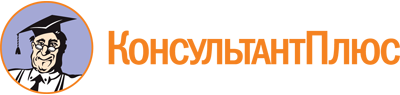 Указ Главы ЧР от 24.03.2020 N 82
(ред. от 22.04.2023)
"Об Администрации Главы Чувашской Республики"
(вместе с "Положением...")
(с изм. и доп., вступ. в силу с 29.04.2023)Документ предоставлен КонсультантПлюс

www.consultant.ru

Дата сохранения: 14.03.2024
 24 марта 2020 годаN 82Список изменяющих документов(в ред. Указов Главы ЧР от 18.02.2021 N 22, от 20.03.2021 N 36,от 22.03.2023 N 29, от 22.04.2023 N 50)Список изменяющих документов(в ред. Указов Главы ЧР от 18.02.2021 N 22, от 20.03.2021 N 36,от 22.03.2023 N 29, от 22.04.2023 N 50)